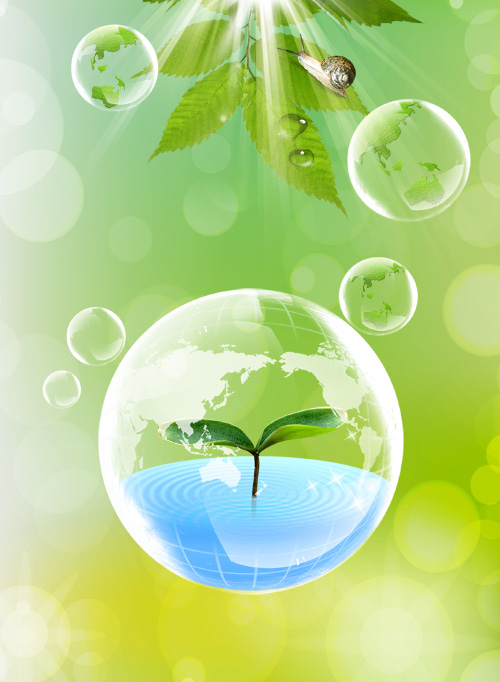 ПЕРСПЕКТИВНЫЙ  ПЛАН  РАБОТЫ на 2017 год – год  Экологии в  Детском  саду № 262 ОАО «РЖД»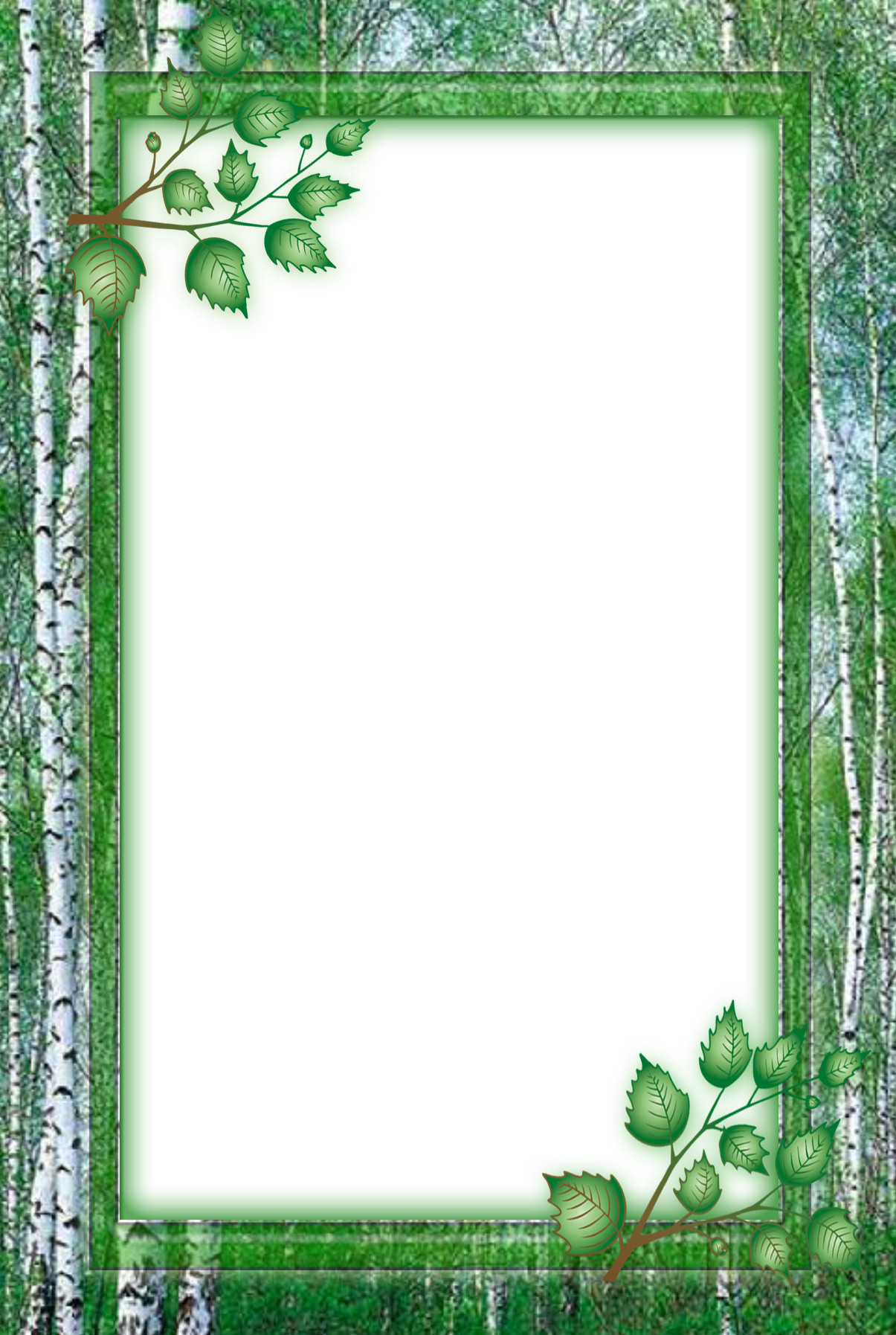 Перспективный план работы на 2017 год – год Экологии в Детском  саду № 262 ОАО «РЖД»      Природа – не только среда обитания, но и родная сторона, Родина. Необходимо посеять и взрастить в душе ребенка семена любви к родной природе, к родному дому и семье, к истории и культуре страны, созданной трудами родных и близких людей, кого зовут соотечественниками. Формирование у ребенка  богатого внутреннего мира и системы ценностных отношений к природе, ее животному и растительному миру, развитие внутренней потребности любви к природе и, как следствие, бережного отношения к ней, воспитание у ребенка культуры природолюбия.№МероприятиеСроки  Ответственный1.Создание творческой группы по проведению мероприятий посвященных Году Экологии. Разработка и утверждение плана мероприятий по Году экологии. декабрь2016Зам.зав. по УВР2.Размещение  мероприятий в рамках Года экологии, на официальном сайте детского садав течение годаЗам.зав. по УВР3Фотоконкурс  «…И вот она нарядная на праздник к нам пришла…»январь2017воспитатели4.Конкурс  снежных  поделок  групп  «ЭкоСнеговичок»январь-февральЗам.зав. по УВР воспитатели5.Выставка кормушек «Птичья столовая»январь-февральЗам.зав. по УВР,воспитатели6.Конкурс: «Лучший уголок природы группы»  февраль 2017Зам.зав. по УВР воспитатели7.Участие в Международном конкурсе  по естествознанию «Человек и природа»февральЗам.зав. по УВР воспитатели8.Создание и оформление стенда  «Охрана окружающей среды»февраль 2017Зам.зав. по УВР9. Участие  в международном творческом  детском конкурсе по экологии «Здоровье планеты? В моих руках!»февраль-мартЗам.зав. по УВР воспитатели,10.Спортивно-экологический праздник «Зеленые паруса»мартинструктор по физ. культуре, муз-ые рук-ли11.Конкурс  чтения стихотворений о природе родного края, птицах, растениях и животныхмартЗам.зав. по УВР воспитатели, муз-ые рук-ли12.Проведение экологических уроков с показом видео фильмов.в течение годавоспитатели13.Изготовление буклетов об экологических опасностях, памяток: «Правила поведения в лесу», «Мусор земле не к лицу»в течение годаЗам.зав. по УВР воспитатели,14.Опытно-экспериментальная  деятельность по экологиив течение годавоспитатели15.Библиотечный урок «Экология и мы»в течение годабиблиотека им. Гайдара16.Посещение зоосада  им. Сысоевав течение годародители17.Эко-уроки- «Экологические профессии»,-Презентация «Великая река Амур»- «Загадки природы» - экологическая игра в течение годастарший помощник Хабаровского межрайонного Природоохранного прокурора И.Приходько,МОУ «Гимназия № 6, библиотека им. Гайдара18.Фотоконкурс «Природы чудеса» Конкурс фоторабот, сделанных семьями воспитанников (оригинальные фотографии, фиксирующие красоту природы Дальнего Востока).в течение годародители, творческая группа19.Организация работы экологических дружин-Проведение экскурсий по экологической тропев течение годатворческая группа, МОУ «Гимназия №6»20. Мультимедийная викторина о  малых народностях  Дальнего Востока  в течение годаКраеведческий музей им. Гродекова,МОУ «Гимназия № 621.Экологический праздник «День Земли»апрель2017Музыкальные руководители, воспитателиМОУ «Гимназия №6», Шефские организации (Пч-5, ШЧ-3, РЦС-1)22.Конкурс «Веселые скворечники»апрель2017Воспитатели, родители23.Музыкальное развлечение «День птиц»апрель2017Музыкальные руководители,24.Конкурс  поделок «Эколята – Молодые защитники Природы»апрель2017воспитатели, творческая группа25.Акция Всероссийского экологического субботника «Зеленая Россия»апрель, май2017Зам. зав. по АХР, воспитатели, родители, Шефские организации (Пч-5, ШЧ-3, РЦС-1)26.Участие в конкурсе лучший летний участок май2017воспитатели27.Благотворительная  акция «Посади дерево и сохрани его»май2017 ООО «Архстрой», Зеленстрой28.Участие в выставке фотографий на железнодорожном вокзале ст. Хабаровск I «Молодые защитники Природы»июнь2017Зам.зав. по УВР,творческая группа29. Всероссийский День экологических знаний, Посещение Краеведческого музея им. Гродекова.июнь2017творческая группа30.Конкурс рисунков на асфальте, посвященный Дню охраны окружающей среды «Земля- наш общий дом» июнь2017творческая группа31.Экоколлаж июнь-июль2017воспитатели, творческая группа32.Фотовыставка  «Мой любимый питомец»июнь2017родители, творческая группа33.Фотовыставка «Природа и животные нашего края»июль2017творческая группа34. Участие в Городской выставке цветов, садово-огородной продукции, ландшафтного дизайна «Городские цветы -2017»июль2017творческая группа35.День Нептунаавгуст2017музыкальные руководители, воспитатели, творческая группа36.Конкурс  «Огород у нас хорош, все, что хочешь здесь найдешь!»август2017творческая группа37.Спортивное мероприятие «Скорая экологическая помощь»август2017творческая группа38.Выставка поделок «Золотая осень»сентябрь2017творческая группавоспитатели, родители39.Участие в Краевом экологическом конкурсе «Эко-Лидер 2017»октябрь-декабрь2017Зам. зав. по УВРтворческая группа40Выставка совместного детско-родительского творчества поделок из вторичного сырья «Мусор смело пустим в дело!»ноябрь2017творческая группавоспитатели, родители41.Новогодние праздники с участием Эколят-дошколятдекабрь2017воспитатели, муз. рук-ли42. Подведение итогов Года Экологиидекабрь2017заведующийРабота с воспитателямиРабота с воспитателямиРабота с воспитателямиРабота с воспитателямиКонсультация «Что такое экологическое воспитание в дошкольном учреждении?» -встреча со старшим помощником Хабаровского межрайонного Природоохранного прокурора И.Приходько.Консультация  «Организация работы по экологическому воспитанию детей в ДОУ»Инструкция по пожарной безопасности для дошкольников Педсовет «Поиск эффективных методов осуществления экологического воспитания дошкольников в рамках ФГОС ДО»Консультация «Что такое экологическое воспитание в дошкольном учреждении?» -встреча со старшим помощником Хабаровского межрайонного Природоохранного прокурора И.Приходько.Консультация  «Организация работы по экологическому воспитанию детей в ДОУ»Инструкция по пожарной безопасности для дошкольников Педсовет «Поиск эффективных методов осуществления экологического воспитания дошкольников в рамках ФГОС ДО»в течение годаЗам. зав. по УВРЦентр противопожарной пропаганды и общественных связей,воспитателиРабота с родителямиРабота с родителямиРабота с родителямиРабота с родителямиКонсультация «Учите чувствовать природу»Памятки для родителей «Маршрут выходного дня»Консультация «Учите чувствовать природу»Памятки для родителей «Маршрут выходного дня»в течение годавоспитателиОрганизация выставки художественной литературы по экологическому воспитанию для семейного чтенияОрганизация выставки художественной литературы по экологическому воспитанию для семейного чтенияв течение годаЗам. зав. по УВР,Библиотеа им. Гайдара Участие в  творческих конкурсах вместе с детьми Участие в  творческих конкурсах вместе с детьмив течение годавоспитателиСубботники на территории детского садаСубботники на территории детского садаапрель-майвоспитателиИнформационное обеспечениеИнформационное обеспечениеИнформационное обеспечениеИнформационное обеспечениеСоздание на сайте интернет-страницы «Год экологии»Создание на сайте интернет-страницы «Год экологии»январь2017Зам. зав. по УВРОформление информационно – справочных материалов (буклетов, папок – ширм, передвижек, календаря природы  ) по экологическому воспитанию дошкольниковОформление информационно – справочных материалов (буклетов, папок – ширм, передвижек, календаря природы  ) по экологическому воспитанию дошкольниковв течение года Зам. зав. по УВР творческая группаСоздание журнала «Эколята-Дошколята»Создание журнала «Эколята-Дошколята»декабрь2017Зам. зав. по УВР творческая группа